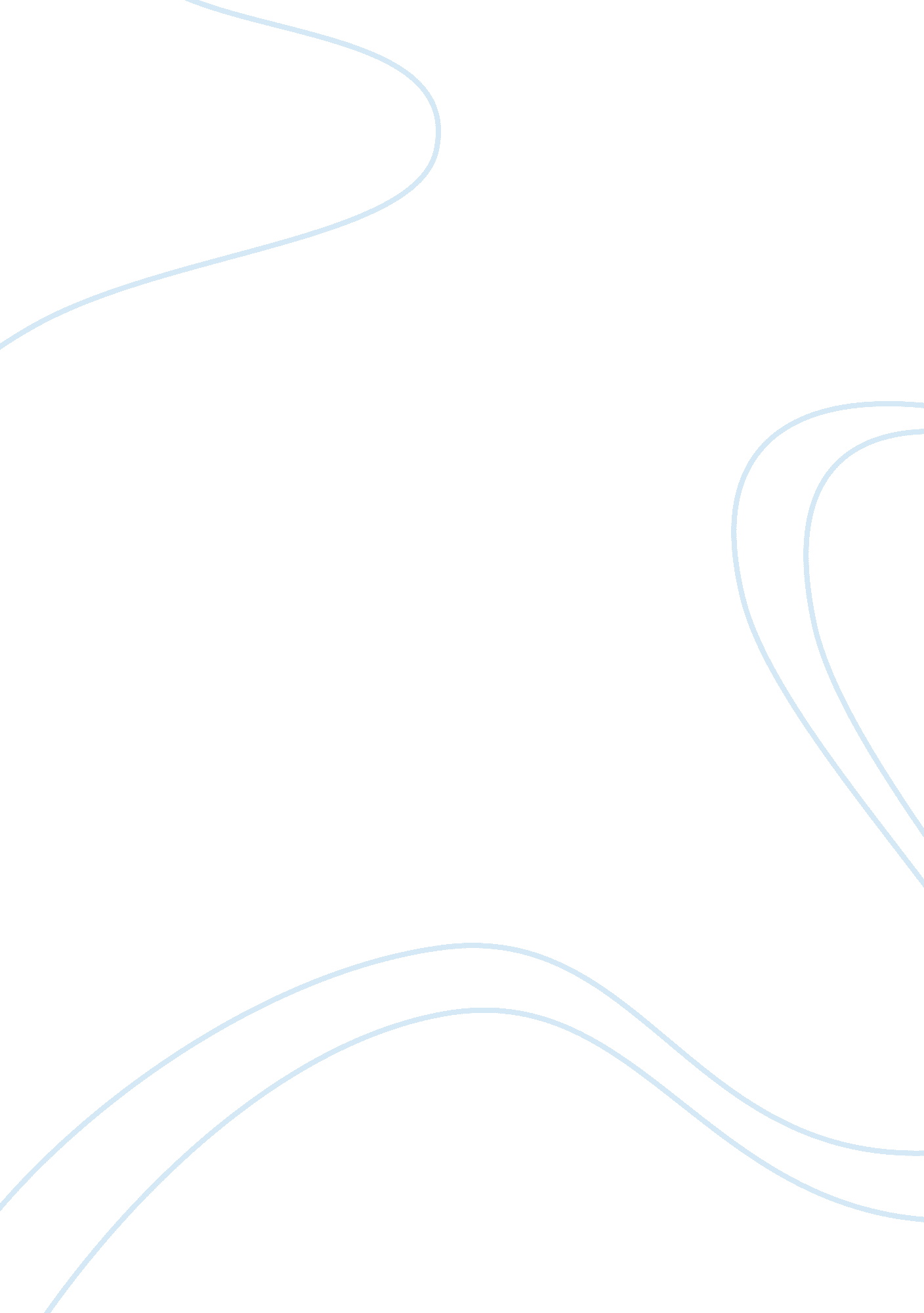 The designing and advancing any new machine or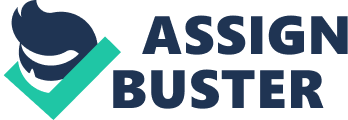 The wildness of the mechanized society is portrayed by William Stafford and he is ashamed of the fact that he is a part of this mechanized society. Human beings should make technological advancements but they should not forget the fact that flora and fauna is also a part of the world and they too like the human beings have the right to live their lives peacefully. Travelling through the Dark beautifully explains the collision between the man and technology and clearly explains the fact that all of us are aware today; man is only interested in the fulfillment of his selfish desires when it comes to designing and advancing any new machine or technology. What is amazing about this particular poem of William Stafford is that here instead of displaying his negative emotions he portrays his discomfort and his unpleasant experience in a way that proves how moved he was witnessing an untimely death. Stafford is heartbroken but still by the means of his poem he wants the reader to understand the ill-effects of technology if it is not handled properly. The poet never makes the reader feel as uncomfortable as he is feeling because he just wants to convey the message of using technological advancement in the favour of all living beings instead of only the humans. We as human beings are superior to all living beings and as such, we should not misuse our power. Just as a king should not misuse his power over his subjects, similarly human beings should not misuse their power. This poem conveys a beautiful message for all the readers. 